Non-Invasive Ventilation changes:“Vapotherm” would be better charted as an oxygen therapy under Vital Signs; therefore, it is being removed from the NIV section.  Instead, please use the “O2 Liter Flow” field by charting “Highflow Nasal Cannula.”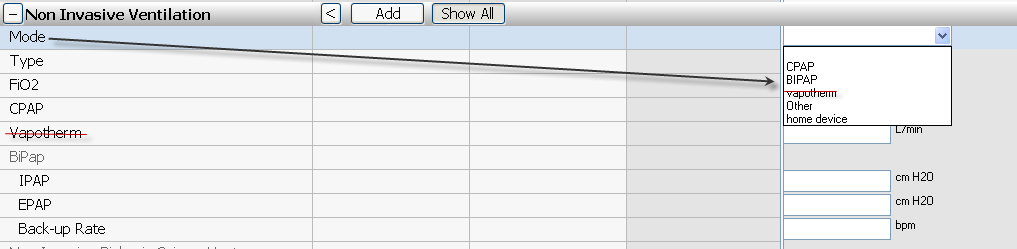 Vital Signs  >  O2 Liter Flow Changes to the dropdown list:Brand names & redudancies are being removedNC-Highflow will be spelled out: Highflow Nasal Cannula “T tube” will be more appropriately named to “T-piece”The list will be resequenced with most common two on top, rest alphabetical, then Discontinued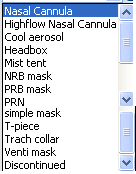 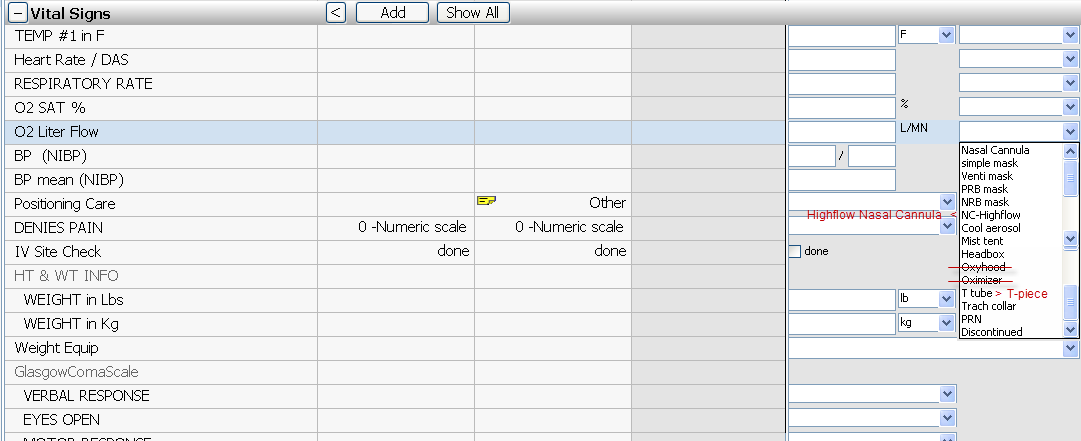 Assessments > Respiratory > IF Artificial Airway:Changing AIRWAY POSITION to TRACHEA POSITION to more accurately reflect the concept: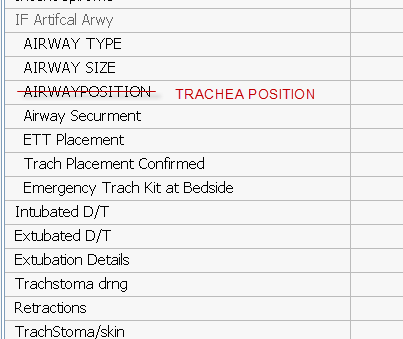 